DECLARA DE FORMA RESPONSABLE QUE: Que las fuentes de financiación del proyecto serán Que la realización del proyecto está supeditada a la posibilidad de obtener una subvención en el marco de la Medida 19 del PDR Castilla la Mancha 2014-2020. Si no se concede la ayuda de referencia, el proyecto no podrá ser ejecutado. Y para que así conste, firmo el presente certificado en ______________, a ____de _______ de 2022.	                                                                                                                                                            Fdo: Modelo 11LEADER2014-2020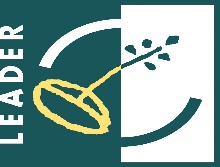 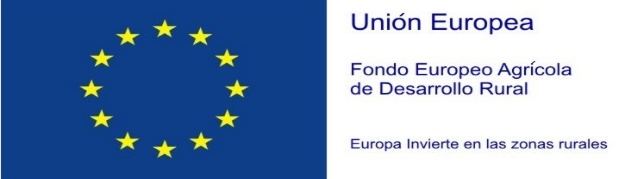 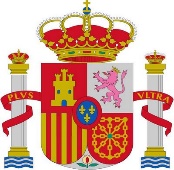 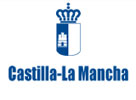 DECLARACIÓN RESPONSABLE SOBRE AUSENCIA DE PESO MUERTODECLARACIÓN RESPONSABLE SOBRE AUSENCIA DE PESO MUERTOGrupo de Desarrollo Rural: Asociación para el Desarrollo de la Campana de Oropesa.C.I.F.: G-45403540Grupo de Desarrollo Rural: Asociación para el Desarrollo de la Campana de Oropesa.C.I.F.: G-45403540Número de expediente: Título: Número de registro de salida: Localización de la inversión: Peticionario: N.I.F/C.I.F.: Nombre o razón social:  Domicilio: Localidad:                                                 Código postal:                                Teléfono: Número de cuenta: Representante: N.I.F/ C.I.F.: Nombre: En calidad de: FUENTE DE FINANCIACIÓNPORCENTAJERecursos propiosFuentes de financiación externaSubvención Medida 19 LeaderOtras ayudas y subvenciones 